LYCEE DE STELLA      Spécialité Sciences Economiques et SocialesNom : ------------------------------Prénom : --------------------------Classe : -----------------------------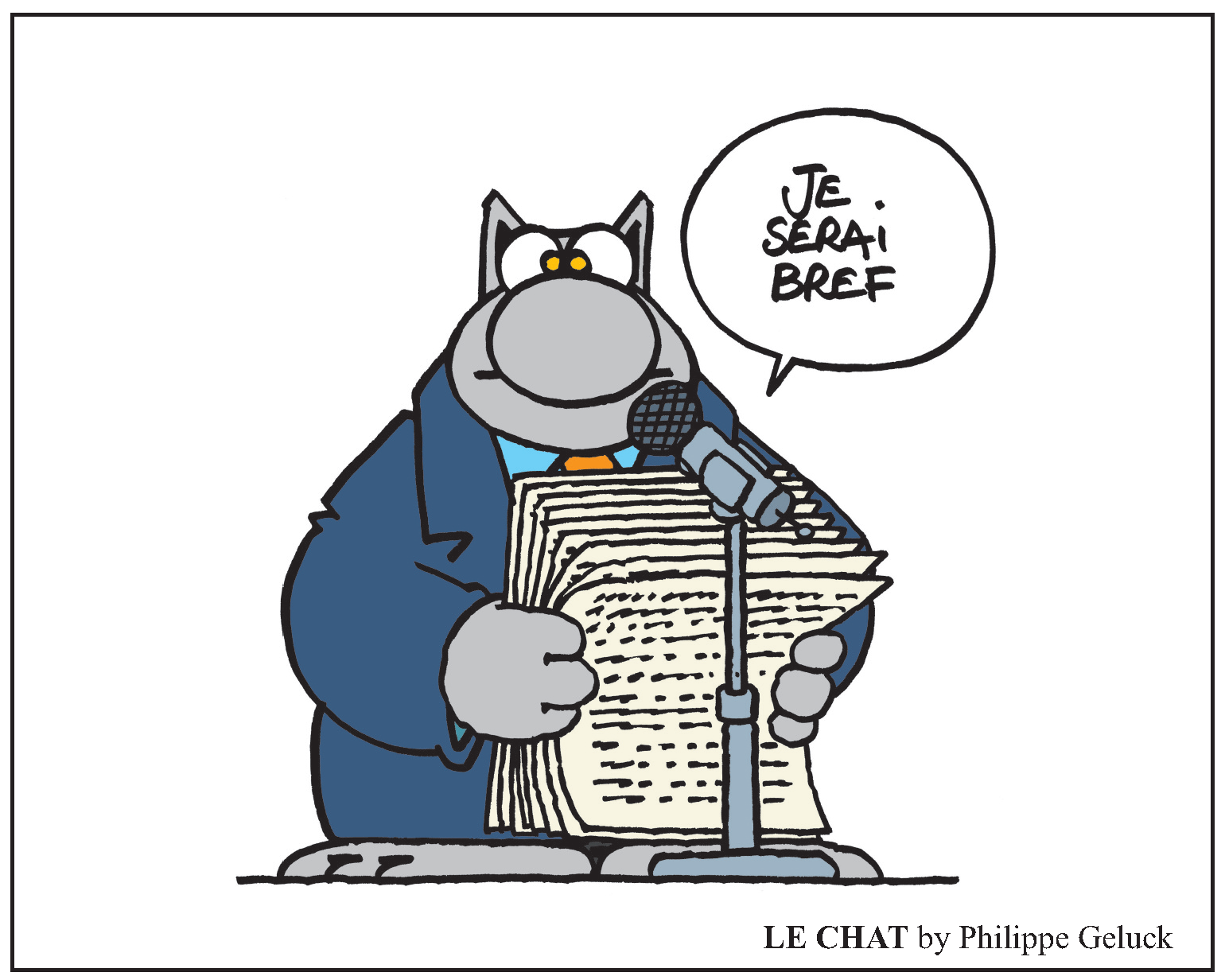 Mme Mathely-ChatonnayMme GermanazAnnée scolaire : 2021-2022L’essentiel du GO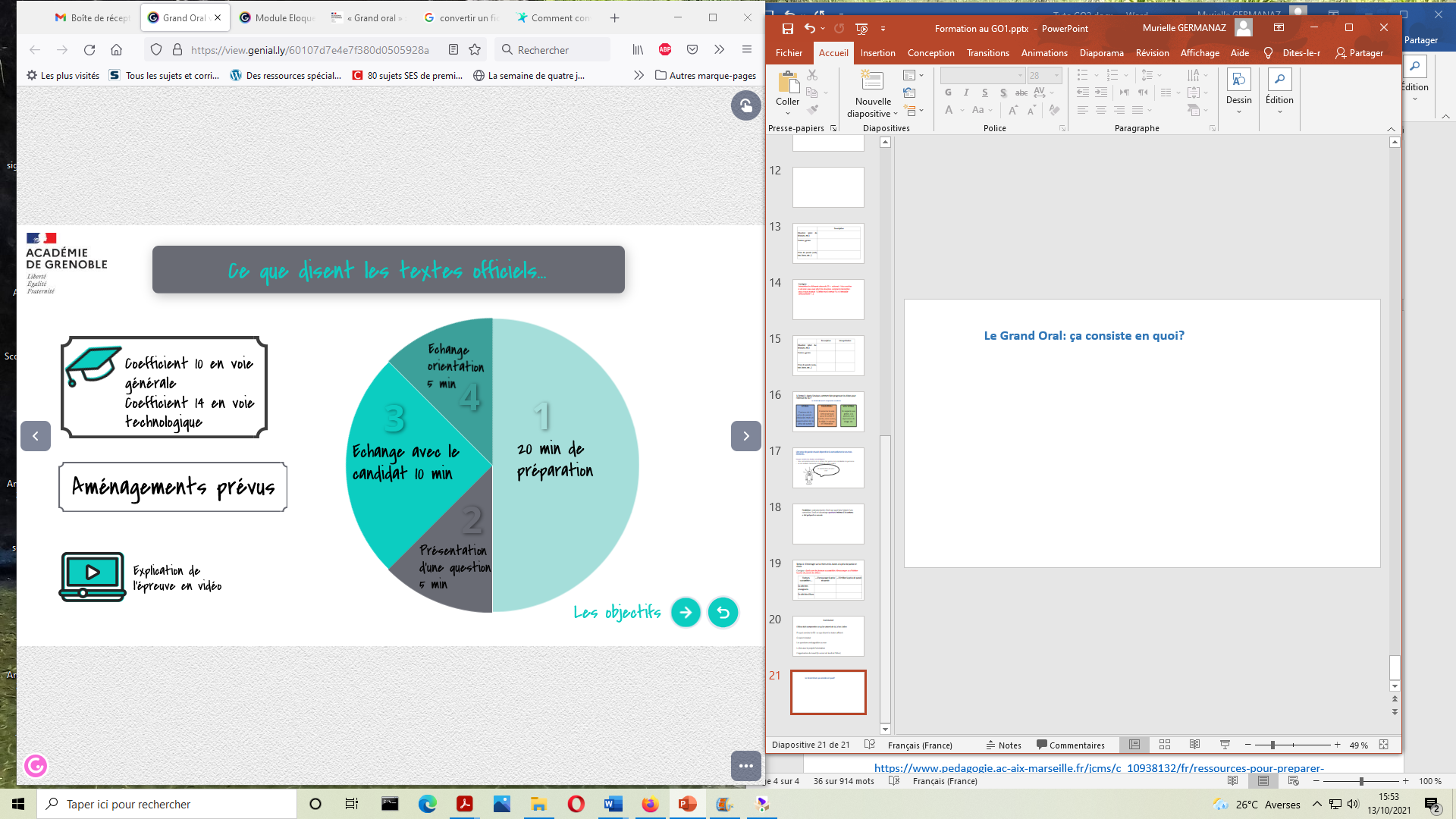 Ce que disent les textes :Le candidat présente au jury deux questionsCes questions portent sur les deux enseignements de spécialité soit pris isolément, soit abordés de manière transversale.Elles sont adossées à tout ou partie du cycle terminalLe jury choisit une question sur les deuxLe candidat explique pourquoi il a choisi de préparer cette question, il la développe et y répondMais encore…Épreuve orale
Durée : 20 minutes
Préparation : 20 minutes
Coefficient : 10  L'épreuve est notée sur 20 points.Le jury valorise la solidité des connaissances du candidat, sa capacité à argumenter et à relier les savoirs, son esprit critique, la précision de son expression, la clarté de son propos, son engagement dans sa parole, sa force de convictionSur quoi je serai donc évalué ?Sur le fond :➢ Ma question est pertinente et présente une véritable problématique➢ Je fais un exposé construit : introduction / développement (A/E/I) / Conclusion➢ Je réinvestis les connaissances de cours en lien avec mon sujet➢ J’accepte l’échange avec le jury et je montre que je « sais de quoi je parle »➢ Je fais le lien avec mon projet d’orientationSur la forme :➢ Je parle debout, sans notes (pour la session 2022, les élèves pourront conserver leurs notes)➢ Je m’exprime clairement ➢ Je contrôle le temps de ma présentation ➢ Je m’engage dans mon propos, qui m’est personnel Préparer un support remis ou non au jury (le support n’est pas évalué)Différentes formes possibles : mots-clés, références, plan détaillé, chronologie, schéma d’implications logiques, graphique (courbe de Lorenz, marché), tableau récapitulatif, carte mentale.Tu l’as bien compris, le Grand Oral est une épreuve qui se prépare, allons-y !En parallèle de ce travail, je réfléchis sur mes chois d’orientation et je les prépare (annexe 5)A l’issu de ce travail, tu vas t’entraîner à l’épreuve. Les autres élèves de la classe joueront le rôle du jury → Voir les annexes 6 et suivantesANNEXES Annexe 1 : Mon sujet est-il « valable » ?Mon sujet est : A quelles questions du/des programmes de spécialité ce sujet fait-il référence ?Quelles sont les connaissances essentielles à mobiliser pour le traiter ?Pourquoi j’ai choisi ce sujet ?Quelles sont les questions que pose ce sujet et qui semblent me poser problème ?Quelles pourraient être les « problèmes » possibles que soulèvent ce sujet ?Annexe 2 : Comment faire des recherches sans « me perdre » !Avant de te lancer dans les recherches, tu dois faire une réelle analyse de ton sujet c’est-à-dire :- Définir précisément les termes- Délimiter le sujet : qu’est-ce que je dois traiter ? Qu’est-ce que je ne dois pas traiter pour ne pas être hors sujet ?- Quelles sont les dates importantes ? Les notions ? Les mécanismes ? Les acteurs ? Etc.Pour faire tes recherches :Le CDI est un lieu précieux : ne néglige pas les livres, revues, journaux, etc.Fais des recherches dans la presse mais n’oublie pas le cours et les manuelsInternet est bien sûr un outil à utiliser mais attention à la fiabilité des sites sur lesquels tu fais tes recherches. Privilégie les sites référencés .fr ou .org aux autres et cherche systématiquement quels sont les auteurs du contenu de ce sitePense aussi aux vidéos (reportages, films, documentaires, etc.)Enfin, note systématiquement tes sources parce que le jury pourra te poser des questions là-dessusAnnexe 3 : La ou les question(s) choisie(s)Je formule ma question sous la forme interrogative Quel(s) est(sont) le(s) problème(s) soulevé(s) par cette question ?Quel est le lien avec mes enseignements de spécialité ?En quoi cette question peut susciter l’intérêt du jury ?Quelles sont les notions que je dois mobiliser ?Quelles sont les réponses possibles ?Annexe 4 : Quels sont les critères de réussite ?Annexe 5 : Les chapitres en spécialité SES et des exemples de sujetsThèmes d’économie PremièreTerminale Thèmes de sociologie et de sciences politiques Première Terminale Thèmes des regards croisés Première Terminale Annexe 6 : échange avec le jury sur le projet postbac : études, carrière (5 minutes)→ être capable de montrer que la spécialité, le sujet traité éclaire (ou non) son projet de poursuite d’études.→ être capable de montrer que le travail réalisé pour le grand oral répond à des attentes des formations auxquelles j’ai postulé et/ou obtenues 1ère étape : je me connecte à Parcoursup et je recherche la liste des attendus.2ème étape : je me connecte au site de la formation visée et je recherche les matières enseignées.3ème étape : je dois être capable de rattacher les attendus et les matières des formations post-bac à mes spécialités et/ou à mon travail pour le grand oral.Annexe 7 : Les outils d’évaluation du juryNom et prénom du candidat : ………………………………………………………………………………………………….Spécialités : ………………………………………………………………………………………………………………………………….Sujet : ………………………………………………………………………………………………………………………………………………Problématique :  ………………………………………………………………………………………………………………………………..Prestation globale du candidat□ Très convaincante□ Convaincante□ Peu convaincante□ Pas du tout convaincanteObservations générales : ……………………………………………………………………………………………………………………………………………………………………………………………………………………………………………………………………………………………………………………………………………………………………………………………………………………………………………………………………………………………………………………………………………………………………………………………………………………………………………………MEMO : Exemples de questionnement pour favoriser l’interaction et recueillir des informations en lien avec ce qui est évalué lors du Grand OralQu’est-ce qui vous a amené à choisir ce sujet ?Pouvez-vous expliquer le choix de… ?Parmi les sources que vous avez consultées, laquelle serait à partager en priorité et pourquoi ?Vous avez présenté deux solutions (points de vue, opinion, etc.), laquelle a votre préférence et pourquoi ?Pouvez-vous reformuler ce que vous avez exprimé en disant… ?Pourquoi/comment êtes-vous parvenu à cette conclusion ?Pouvez-vous revenir sur…, par quelles étapes êtes-vous passé… ?Est-ce qu’au cours de votre recherche sur ce sujet vous avez découvert des métiers, des formations qui pourraient vous intéresser ?Quelles sont les différentes voies professionnelles ou d’étude qui vous intéressent ?Comment les expériences que vous avez vécues dans votre scolarité ont-elles influencé vos choix ?Est-ce que ces intérêts ont toujours été les mêmes ou ont-ils évolué ? Qu’est-ce qui peut être à l’origine de cette évolution ?ETAPE 1 : JE CHOISIS LES THEMES QUI ME PERMETTRONT DE FORMULER MON PROBLEME1- Comment choisir le thème ?Je cherche les chapitres qui m’ont le plus intéressés dans les enseignements de spécialité …………………………………………………………………………………………………………………………………………………………….…………………………………………………………………………………………………………………………………………………………….…………………………………………………………………………………………………………………………………………………………….…………………………………………………………………………………………………………………………………………………………….Je fais le lien avec mon intérêt personnel pour ces questions…………………………………………………………………………………………………………………………………………………………….…………………………………………………………………………………………………………………………………………………………….…………………………………………………………………………………………………………………………………………………………….…………………………………………………………………………………………………………………………………………………………….…………………………………………………………………………………………………………………………………………………………….Je fais le lien, si possible, avec mon projet d’orientation (annexe 1)…………………………………………………………………………………………………………………………………………………………….…………………………………………………………………………………………………………………………………………………………….…………………………………………………………………………………………………………………………………………………………….…………………………………………………………………………………………………………………………………………………………….2- Je cherche un sujet…………………………………………………………………………………………………………………………………………………………….…………………………………………………………………………………………………………………………………………………………….…………………………………………………………………………………………………………………………………………………………….3- Je discute avec mes enseignants : mon sujet est-il possible/ cohérent ? …………………………………………………………………………………………………………………………………………………………….…………………………………………………………………………………………………………………………………………………………….…………………………………………………………………………………………………………………………………………………………….4- Je me lance dans les recherches ! (Annexe 2)Je fais des recherches sur ma question (je n’oublie pas de garder les sources)…………………………………………………………………………………………………………………………………………………………….…………………………………………………………………………………………………………………………………………………………….…………………………………………………………………………………………………………………………………………………………….…………………………………………………………………………………………………………………………………………………………….…………………………………………………………………………………………………………………………………………………………….…………………………………………………………………………………………………………………………………………………………….…………………………………………………………………………………………………………………………………………………………….…………………………………………………………………………………………………………………………………………………………….…………………………………………………………………………………………………………………………………………………………….…………………………………………………………………………………………………………………………………………………………….…………………………………………………………………………………………………………………………………………………………….…………………………………………………………………………………………………………………………………………………………….…………………………………………………………………………………………………………………………………………………………….…………………………………………………………………………………………………………………………………………………………….Je travaille le chapitre de cours en lien avec ma questionDéfinitions :…………………………………………………………………………………………………………………………………………………………….…………………………………………………………………………………………………………………………………………………………….…………………………………………………………………………………………………………………………………………………………….…………………………………………………………………………………………………………………………………………………………….…………………………………………………………………………………………………………………………………………………………….Mécanismes/théories :…………………………………………………………………………………………………………………………………………………………….…………………………………………………………………………………………………………………………………………………………….…………………………………………………………………………………………………………………………………………………………….…………………………………………………………………………………………………………………………………………………………….…………………………………………………………………………………………………………………………………………………………….Je peux maintenant délimiter les enjeux de ma question et réfléchir à une véritable problématiqueETAPE 2 : J’AFFINE MES QUESTIONS1- Je formule de manière claire et très précise l’énoncé de mes questions (annexe 3)…………………………………………………………………………………………………………………………………………………………….…………………………………………………………………………………………………………………………………………………………….2- Je m’interroge pour répondre à la problématique :Quelles sont les notions et les mécanismes à mobiliser ?…………………………………………………………………………………………………………………………………………………………….…………………………………………………………………………………………………………………………………………………………….Quels arguments dois-je mettre en avant ? (Revoir le travail sur l’argumentation fait en classe. Cf. : méthodologie de la dissertation) …………………………………………………………………………………………………………………………………………………………….…………………………………………………………………………………………………………………………………………………………….…………………………………………………………………………………………………………………………………………………………….…………………………………………………………………………………………………………………………………………………………….Quelle va être ma logique pour répondre à la question posée ?…………………………………………………………………………………………………………………………………………………………….…………………………………………………………………………………………………………………………………………………………….3- Mes enseignants valident cette étape…………………………………………………………….4- J’approfondis mes recherches personnelles pour préparer mon oral mais aussi pour être capable de répondre aux questions du jury (recherches à approfondir )…………………………………………………………………………………………………………………………………………………………….…………………………………………………………………………………………………………………………………………………………….…………………………………………………………………………………………………………………………………………………………….…………………………………………………………………………………………………………………………………………………………….…………………………………………………………………………………………………………………………………………………………….…………………………………………………………………………………………………………………………………………………………….…………………………………………………………………………………………………………………………………………………………….…………………………………………………………………………………………………………………………………………………………….ETAPE 3 : JE PREPARE L’EPREUVE1- J’organise mes idées, je construis mon plan : je vérifie que j’ai bien cerné tous les enjeux de la question…………………………………………………………………………………………………………………………………………………………….…………………………………………………………………………………………………………………………………………………………….…………………………………………………………………………………………………………………………………………………………….…………………………………………………………………………………………………………………………………………………………….…………………………………………………………………………………………………………………………………………………………….…………………………………………………………………………………………………………………………………………………………….…………………………………………………………………………………………………………………………………………………………….…………………………………………………………………………………………………………………………………………………………….…………………………………………………………………………………………………………………………………………………………….…………………………………………………………………………………………………………………………………………………………….…………………………………………………………………………………………………………………………………………………………….…………………………………………………………………………………………………………………………………………………………….…………………………………………………………………………………………………………………………………………………………….…………………………………………………………………………………………………………………………………………………………….…………………………………………………………………………………………………………………………………………………………….…………………………………………………………………………………………………………………………………………………………….…………………………………………………………………………………………………………………………………………………………….…………………………………………………………………………………………………………………………………………………………….…………………………………………………………………………………………………………………………………………………………….…………………………………………………………………………………………………………………………………………………………….…………………………………………………………………………………………………………………………………………………………….…………………………………………………………………………………………………………………………………………………………….…………………………………………………………………………………………………………………………………………………………….…………………………………………………………………………………………………………………………………………………………….…………………………………………………………………………………………………………………………………………………………….…………………………………………………………………………………………………………………………………………………………….…………………………………………………………………………………………………………………………………………………………….…………………………………………………………………………………………………………………………………………………………….2- Je prends connaissance de la grille d’évaluation du GO pour savoir ce que le jury attend de moi3- Je travaille l’oral en classe avec mon enseignante4- Je m’entraîne à la maison et je m’enregistre. J’envoie ce travail à ma prof. Sur « monoral.net », elle me fait des commentaires qui me permettent de m’améliorer5- Je fais des oraux blancs en classe pour m’entraîner**********************************************DES VIDEOS A REGARDER SANS MODERATIONExemples de présentations orales :https://www.youtube.com/watch?v=pvEQbO0uCeIhttps://www.youtube.com/watch?v=OYCb89NVpyshttps://www.youtube.com/watch?v=AubCGmkoy0Yet autres sujets de « ma thèse en 3 minutes » disponibles sur youtube…Des exercices pour préparer l’oral, « Les tutos du grand oral » Magnardhttps://numeres.net/containers/html/9782210111103/11%20tutoriels%20vid%C3%A9o%20-%20Bien%20respirer,%20ma%C3%AEtriser%20sa%20voix%20et%20g%C3%A9rer%20son%20stress.htmlMes questions pour le GONovembre  Février ETAPE 1 : JE CHOISIS LES THEMES QUI ME PERMETTRONT DE FORMULER MON PROBLEME1- Comment choisir le thème ?Je cherche les chapitres qui m’ont le plus intéressés dans les enseignements de spécialité Je fais le lien avec mon intérêt personnel pour ces questionsJe fais le lien, si possible, avec mon projet d’orientation (annexe 1)2- Je cherche un sujet3- Je discute avec mes enseignants : mon sujet est-il possible/ cohérent ? 4- Je me lance dans les recherches ! (Annexe 2)Je fais des recherches sur ma question (je n’oublie pas de garder les sources)Je travaille le chapitre de cours en lien avec ma questionJe peux maintenant délimiter les enjeux de ma question et réfléchir à une véritable problématiqueFévrierAvril ETAPE 2 : J’AFFINE MES QUESTIONS1- Je formule de manière claire et très précise l’énoncé de mes questions (annexe 3)2- Je m’interroge pour répondre à la problématique :Quelles sont les notions et les mécanismes à mobiliser ?Quels arguments dois-je mettre en avant ? (Revoir le travail sur l’argumentation fait en classe. Cf. : méthodologie de la dissertation) Quelle va être ma logique pour répondre à la question posée ?3- Mes enseignants valident cette étape4- J’approfondis mes recherches personnelles pour préparer mon oral mais aussi pour être capable de répondre aux questions du juryAvrilJuinETAPE 3 : JE PREPARE L’EPREUVE1- J’organise mes idées, je construis mon plan : je vérifie que j’ai bien cerné tous les enjeux de la question2- Je prends connaissance de la grille d’évaluation du GO pour savoir ce que le jury attend de moi3- Je travaille l’oral en classe avec mon enseignante4- Je m’entraîne à la maison et je m’enregistre. J’envoie ce travail à ma prof. Sur « monoral.net », elle me fait des commentaires qui me permettent de m’améliorer5- Je fais des oraux blancs en classe pour m’entraînerAECA+ECA-NAQualités orales Voix Je parle avec une voix audibleJe parle avec un débit adaptéJ’articule correctement pour prononcer mon discours avec une diction adaptéeQualités orales Engagement dans le discours Je parle sur un ton de voix non monocordeJ’utilise des temps de pause dans la présentation. Je ne récite pas Je montre que je suis convaincu Qualités orales Posture Je me tiens droit. Je regarde mon auditoire Je cherche à capter l’attentionJ’utilise des gestes adaptés pour soutenir son discours Connaissances Connaissances Je maîtrise les connaissances abordées. Mes connaissances sont liées aux programmes de Spé Connaissances Vocabulaire J’utilise correctement du vocabulaire scientifique. Je fais des phrases avec une syntaxe correcte. J’utilise un registre de langage adapté, non familier Connaissances Mise à portée Mes propos sont faciles à suivre Je repère et j’explicite les points difficiles Qualité et construction de l’argumentation Organisation du discours Je pose clairement la question initiale. J’ordonne les idées à l’aide d’un plan. Je fais des liens entre les parties. Je propose une conclusion qui répond à la question. Qualité de la prise de parole en continu Gestion du temps Je respecte la durée totale prévue pour la présentation. Je répartis le temps entre les parties de manière adaptée Qualité de la prise de parole en continu Fluidité du discours Je parle sans trop d’hésitations. Je ne perds pas le fil de mon propos Qualités de l’interaction avec le jury Être à l’écoute J’écoute bien les questions Je montre que j’en tiens compte en les reformulant Interaction Ma réponse qui correspond à la question du juryJe suis réactif face aux questions. Je rebondis sur les questions. Je me corrige Question 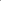 Exemples de sujets 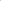 Comment un marché concurrentiel fonctionne-t-il ?Faut-il protéger la propriété intellectuelle ? (ex des médicaments, des vaccins : actualité Covid)Comment les marchés imparfaitement concurrentiels fonctionnent-ils ?Faut-il démanteler les GAFAM ?Quelles sont les principales défaillances du marché ?Faut-il privatiser les laboratoires de recherche médicale ? Faut-il privatiser toute la R-D ?Comment les agents économiques se financent- ils ?Le rôle du crowfunding dans l’investissement. Les petits actionnaires sauveurs de GameStop (janvier 2021) ?Qu’est-ce que la monnaie et comment est-elle créée ?Les bitcoin : une valeur refuge pour l’épargne ?Question Exemples de sujets Quels sont les sources et les défis de la croissance économique ? - La croissance risque-t-elle de s'arrêter ? - Histoire d'une innovation, l'histoire d'une entreprise qui n'a pas su innover (Kodak), d'un "cluster" (mais pas au sens repris pour la covid ! ici pôle de compétitivité) …- Faut-il démanteler les monopoles (ex des GAFAM) ? - L'IA : des innovations qui menacent les emplois à long terme ? - Faut-il refuser la 5 G ? - Les innovateurs, qui sont-ils ? - Des innovations vertes pour sauver la planète ? (SES et SVT, SES et physique- chimie : les puits de carbone) Quels sont les fondements du commerce international et de l’internationalisation de la production ? SES isolément -Enquête sur la consommation engagée pour les achats locaux : les jeunes sont-ils prêts à acheter moins de produits « made in monde » quand c’est possible ? (sociologie : technique d’enquête, science politique : engagement, économie : les produits « made in monde ») -Vers une démondialisation (accélérée par la Covid) ?-Les pôles de compétitivité peuvent-ils rendre la France  plus compétitive ? Enquête sur /étude d’une firme exportatrice -Les accords commerciaux permettant la fragmentation de la chaîne de valeur -Statut juridique des FMN SES et LLCER :-Une FMN d’un pays anglophone, d’un pays hispanophone : aspects économiques (stratégie) et/ou sociaux (mondialisation culturelle) -Les relations commerciales entre la France (l’UE) et un (d’)autre(s) pays anglophone(s), hispanophone(s) Ex : politique protectionniste de D Trump : quels effets sur l’UE? Quels effets pour les Américains ? Ex : insertion de l’Espagne dans l’UE (à relier aussi au chapitre de SES sur l’UE) SES et maths -Effet de l’introduction d’une taxe douanière : représentation graphique. -Les outils mathématiques pour mesurer les inégalités (de développement, de revenus entre pays, de revenus à l’intérieur d’un pays). -La mesure des échanges internationaux surestime-t-elle l’importance de la mondialisation ? (ex USA-Chine et I-phone) SES et HGGSP -Les nouvelles routes de la soie -Les acteurs de la mondialisation -Le commerce international et le développement durable (ou l’environnement) SES et SVT -Commerce international et développement durable Ex : Rendre les transports moins polluants : comment ? Quand ? (ex des avions à hydrogène) Ex : Relocaliser les chaînes de valeur ? (pour et contre) SES et HLP -La mondialisation d’œuvres littéraires (ex de H Potter : doc 2 page 24 manuel Magnard) : comment l’expliquer ? Comment lutter contre le chômage ? - Efficacité des politiques de formation en France - Efficacité du dispositif « territoire zéro chômeur de longue durée » - La lutte contre le chômage au RU, en Espagne... (SES+ LLCER) - Crise économique de 2020 : la sortie de crise passe-t-elle par des politiques de relance ? - Licenciements, baisse du salaire : négociation, chantage ? Quel droit du travail ? Comment expliquer les crises financières et réguler le système financier ? - Les prêts étudiants aux USA : la future crise financière ? (SES page 155 + LLCER anglais) - L’histoire d’une faillite bancaire : la Barings (SES + LLCER anglais) -L’histoire de Jérôme K (Kerviel), trader Les banques sont-elles mieux régulées aujourd’hui qu’en 2008 ? Quelles politiques économiques dans le cadre européen ? - Une politique de relance à l’échelle européenne est-elle possible ? - L’agrandissement de la zone euro, avantages et risquesQuestion Exemples de sujets Comment la socialisation contribue-t-elle à expliquer les différences de comportement des individus ? - Quelle socialisation professionnelle pour les chirurgiennes (ou autre exemple de métier) ? Comment se construisent et évoluent les liens sociaux ? - En quoi tel club sportif ou culturel local crée-t-il du lien social (et socialise-t- il) ? Quels sont les processus sociaux qui contribuent à la déviance ? - Robotisation de la justice : quelle efficacité ? Comment se forme et s’exprime l’opinion publique ? - Les médias influencent-ils l’opinion publique ? Maths et SES -La construction des échantillons représentatifs, les intervalles de confiance : des outils pour les instituts de sondage Voter : une affaire individuelle ou collective ? - L’obligation de vote dans certains paysQuestion Exemples de sujets Comment est structurée la société française actuelle ? Pourquoi les statistiques ethniques sont-elles interdites en France ? Quelle est l’action de l’école sur les destins et sur l’évolution de la société ? Quelles pratiques pédagogiques pour lutter contre les inégalités (de capital culturel, entre filles et garçons...) ? Quels sont les liens entre école et marché du travail ? SES et HLP Existence et déterminants du destin Quels sont les caractéristiques contemporaines et les facteurs de la mobilité sociale ? Les USA : une société fluide ? (SES+ LLCER) Faut-il hériter pour réussir ? Comment favoriser la fluidité sociale ? (et l’égalité des chances) Quelles mutations du travail et de l’emploi ? SES et SVT : l’ergonomie, les maladies professionnelles (dans tels métiers), les risques du télétravail Le contrôle social des salariés : des logiciels espions ? Tous auto-entrepreneurs ? Comment expliquer l’engagement politique dans les sociétés démocratiques ? Mouvement civique aux USA, Black lives matter, Podemos. Le cinéma militant de K Loach (GB) (SES + LLCER) Quelles sont les causes pour lesquelles les jeunes s’engagent ? Les engagements des entreprises : mythe ou réalité ? Question Exemples de sujets Comment l’assurance et la protection sociale contribuent-elles à la gestion des risques dans les sociétés développées ? Gestion de la crise sanitaire liée à la Covid-19 SES et maths : le paradoxe de Saint-Pétersbourg Comment les entreprises sont-elles gouvernées ? organisées et L’histoire d’Amazon et de Jeff Bezos Question Exemples de sujets Quelles inégalités sont compatibles avec les différentes conceptions de la justice sociale ? Faut-il supprimer l’héritage économique ? Maths + SES : outils maths pour mesurer les inégalités Pour ou contre le rétablissement de l’ISF ? Quelle action publique pour l’environnement ? COP 25 de Madrid : enjeux, impacts, efficacité, acteurs mobilisés. The Old Man and the Sea ; The Overstory : comment les hommes ont le pouvoir de détruire ou de protéger la nature Le Principe responsabilité (Jonas) L’histoire d’une association de défense de l’environnement L’environnement et la Cove Quel avenir pour le nucléaire ? Critères évalués InsuffisantFragileSatisfaisantTrès satisfaisantQualité de la paroleQualité du discoursQualité de l’interactionQualité des connaissancesQualité de l’argumentationCritères évalués InsuffisantFragileSatisfaisantTrès satisfaisantQualité de la paroleDifficulté à se faire entendrePrise de parole sans nuances, mécanique, monocorde mais clairement audiblePrise de parole affirméeRecherche de variations qui soutiennent le discours et témoignent d’une intentionUne parole maîtrisée et travaillée en vue de sa réceptionLe rythme et les nuances de la voix accompagnent le discoursUne parole pleinement engagéeQualité du discoursDiscours mal maîtriséFormulations difficilement intelligiblesÉnoncés sans structureDiscours assez clair dans sa progressionVocabulaire limité ou approximatifDiscours bien organiséVocabulaire adapté et suffisamment précisDiscours fluide, développéCapacité à exprimer clairement un propos complexeVocabulaire pertinent et richeQualité de l’interactionÉchanges courts et inaboutisPas de prise en compte de l’interlocuteurAmorce d’échange mais l’interaction et la capacité à s’adapter aux relances sont limitéesPrise en compte de l’interlocuteurCapacité à reformuler son proposCapacité à s’adapter aux relancesPrise en compte de l’interlocuteur et de la situation d’interactionÉchange riche et mené parfois par le candidatQualité des connaissancesAucune mobilisation des connaissancesIncapacité à répondre aux questionsConnaissances réelles mais lacunairesDifficultés à les mobiliserConnaissances précisesCapacité à les mobiliser à bon escientConnaissances appropriéesCapacité à les mobiliser et à les exposerCapacité à développer une réflexion personnelle sur les savoirs, à faire des liensQualité de l’argumentationPas d’argumentationPropos qui fait se succéder des remarques sans lien entre ellesAmorce d’un raisonnementArgumentation insuffisamment structurée et solideRaisonnement construit et maitriséArguments pertinentsArgumentation solide, fondée et personnelleCapacité à développer une pensée nuancéeEsprit critique et autocritiqueCapacité à débattrePoints à valoriser/fragilités au regard des 5 ComposantesPoints à valoriser/fragilités au regard des 5 ComposantesPoints à valoriser/fragilités au regard des 5 ComposantesPoints à valoriser/fragilités au regard des 5 ComposantesPoints à valoriser/fragilités au regard des 5 ComposantesQualité de la paroleQualité du discoursQualité des interactionsQualité des connaissancesQualité de l’argumentationTraitement de la questionEntretien autour de la questionEntretien autour du projet d’orientation